HASAN DOĞAN BEDEN EĞİTİMİ SPOR YÜKSEKOKULU“Yükseköğretim Üst Kuruluşları ile Yükseköğretim Kurumlarının İdari Teşkilatı Hakkında Kanun Hükmünde Kararnamenin 38.maddesinin (b) bendi çerçevesinde Yüksekokul idari teşkilatı ve görevleri aşağıdaki şekilde hüküm altına alınmıştır.1. Yüksekokul İdari teşkilatı, yüksekokul sekreteri ile sekreterlik bürosundan ve ihtiyaca göre kurulacak öğrenci işleri, personel, kütüphane, mali işler ve destek hizmetler biriminden oluşur. 2. Bir yüksekokulda, 1'inci fıkrada sayılan birimlerin kurulmasına, ilgili üniversitenin önerisi üzerine Yükseköğretim Kurulunca karar verilir. 3. Yüksekokul sekreteri ile sekreterlik bürosu ve varsa bağlı birimler, yüksekokulun idari hizmetlerinin yürütülmesinden sorumludurlar.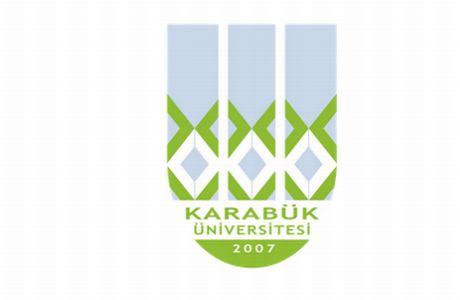 T.C.KARABÜK ÜNİVERSİTESİGÖREV TANIM FORMUBirimHasan Doğan Beden Eğitimi ve Spor YüksekokuluAlt BirimStadyum Sorumlusu (Şaban VURAL)UnvanBilgisayar İşletmeniGörevin Bağlı Bulunduğu UnvanYüksekokul Sekreteri, Yüksekokul MüdürüİsimŞaban VURALVekiliİsmail ATAHANGörev ve Sorumlulukları1- Stadyumda çalışan ışıltı personellerinden sorumludur.2-Stadyum Çim Sahasının bakım ve onarımından sorumludur. 3- Stadyum tribünlerinin bakım ve onarımından sorumludur.4-Stadyumda bulunan tartan pistin bakım ve onarımından sorumludur.5-Stadyum içerisinde bulunan her türlü elektronik cihazın bakım ve onarımından sorumludur.6-Stadyum içerisinde bulunan tuvalet, soyunma odaları v.b yerlerin temizliği ile bakım ve onarımından sorumludur.7- Stadyum içerisinde bulunan Judo, Taekwondo, Aerobik, Masaj salonunun temizliği ile her türlü bakım ve onarımından sorumludur.8-Stadyum içerisinde bulunan dersliklerin temizliği ile her türlü bakım ve onarımından sorumludur.9-Stadyum içerisinde bulunan depolardan (Temizlik,Kırtasiye v.b) sorumludur.10- Stadyumda bulunan her türlü demirbaş malzeme ve tüketim malzemelerinin en etkin ve verimli şekilde kullanılmasından sorumludur.11-Stadyum sahasında gerçekleşecek faaliyetlerde sahanın her zaman  kullanıma hazır olmasını sağlamak.12-Stadyum tesisatlarının (Elektrik, Doğalgaz, Su) bakım ve onarımından sorumludur.13-Amirlerince verilen her türlü yazışmayı elektronik ortamda yazmak.14-Kendisine verilen bilgisayar ve diğer donanımı çalışır tutmak ve bunun için gerekli tedbirleri almak.15- Üstleri tarafından verilecek Yüksekokulun görev alanı ile ilgili vereceği diğer görevleri yerine getirmek